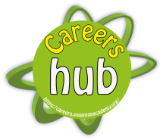 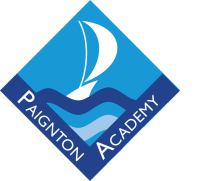 APPLICATION FORMPlease complete ALL information.  Any application form that is not FULLY completed will not be accepted and will be returned to the student. PERSONAL DETAILSDETAILS OF EDUCATIONQUALIFICATIONS  (What subjects are you currently studying? What are your predicted grades?)Certificates, Awards and AchievementsPlease list your awards and achievements and the year you received them.  For example, 100% Attendance, Celebration Awards, Prefect/House Captain.PREVIOUS WORK EXPERIENCEINTERESTS AND HOBBIES  (Are you a member of any clubs?  Do you have a passion for fashion, a unique collection or an interest in films?Why did you pick this role over the other roles?References:Please give the name and address of a person who we can contact to seek information regarding your suitability for employment.  This could be a teacher, Head of House or Pastoral Manager.  Someone who can comment on your skills and abilities in relation to the post applied for.  If it is a teacher use the school address.IMPORTANT!!Do not print.  Please email completed Application Form to: careers@paigntonacademy.org POSITION APPLIED FOR:First Name:Surname:DOB:Tutor Group:Gender: Address: Postcode:Previous School/College Attended:Dates From/To:Subject/QualificationPredicted GradeName of AwardYear Award received Nature of Employment(including job title)Name and Address of EmployerFromToName:Address:Telephone Number:Email:Relationship:How long have you known them?